Alla Procura della RepubblicaPresso il Tribunale di BolognaN. ________ R.G. N.R.RICHIESTA DI PERMESSO DI COLLOQUIO CON DETENUTO (Art. 18 Ord. Pen. E 37 DPR 203/00)
I sottoscritti richiedenti:	NOME 				COGNOME 			GRADO DI PARENTELA1. __________________ __________________________________ ____________________________2. __________________ __________________________________ ____________________________3. __________________ __________________________________ ____________________________4. __________________ __________________________________ ____________________________Recapito telefonico di almeno un richiedente: ______________________CHIEDONO L’AUTORIZZAZIONE AD UN COLLOQUIO PERMANENTE (valido per più visite)  ORDINARIO (valido per una sola visita)  PREMIALECON IL DETENUTOnome __________________________ cognome __________________________________nato/a il ____/____/______ in ________________________________________________ (se nato/a all’estero indicare anche lo Stato) ______________________________________attualmente presso il carcere di __________________________________________________________________Allegare la seguente documentazione obbligatoria:	 documento attestante il grado di parentela e/o la convivenza con il detenuto	 copia del/i documento/i d’identità dei richiedentiBologna, _____________ 			Firma di almeno uno dei richiedenti _________________________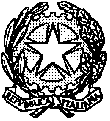 Procura della RepubblicaPresso il Tribunale di BOLOGNAPERMESSO DI COLOQUIOVista la richiesta, 	 SI AUTORIZZA il colloquio di cui sopra in forma: PERMANENTE  ORDINARIO  PREMIALEtra il detenuto _____________________________________ e le persone:_________________________________________________________________________________	 NON SI AUTORIZZA il colloquio di cui sopra tra il detenuto e le persone: ______________________________________________________________________________________________Si delega la Direzione della Casa Circondariale per l’identificazione e per l’accertamento del rapporto di parentela.Bologna, _______________					Il Procuratore della Repubblica